As per KHSAA Bylaw 25, this school has participated in pre-season contact activity against another school. In compliance with Bylaw 25, when requested to do so, the school must report its scrimmages on forms provided by the KHSAA.Case BL-25-10- What are the limitations on the allowable scrimmages? The following are the limitations and regulations on allowable scrimmages:1) Each school is limited to a total of two preseason scrimmages of any type with players other than members of that school’s squad against competitors not eligible to be on the team’s roster at all levels of play (grades 9-12) in each sport;2) Both scrimmages (or one if that is the school choice) shall be held prior to the first contest in a sport;3) The total elapsed time from the start of each scrimmage until the end shall be no longer than three consecutive hours (Start to finish, including any breaks) and all competition activity shall held at the same site. This time limit is not playing time, but elapsed time on the clock and starts when the first team member at any level engages a person from another other team in any manner. The restriction allows for participation in any fashion with outside opponents for a single, continuous, three hour period. It is possible that the varsity, junior varsity and freshman teams could oppose each other in game simulation settings and only be charged with one scrimmage if the TOTAL amount of time scrimmaged for all team levels combined from start to finish is less than three hours. The three hour time measurement shall be suspended in the event that inclement weather forces cancellation after a scrimmage has begun and shall resume when warm-up activities resume following the suspension;4) The limitation is for all levels of play (grades 9-12) at a school, not each level of play;5) Coaches at different levels within a school (freshman, JV and Varsity) and at sites where many teams are present should coordinate the schedule of scrimmages to ensure that these students are given opportunities during the three-hour scrimmage limit. The scrimmage sessions are primarily designed to prepare the varsity team for regular season play, as the entire non-varsity season can be considered “scrimmage-like” as no state competition is held;6) The scrimmage limitations include any team camp or similar activity held during the normal practice period for a sport. Teams attending camps at the same site should exercise extreme caution not to violate scrimmage limitations. The total scrimmage time involving team members, regardless of levels of play, is subject to a total time limit of three consecutive hours;7) Coaches shall be on the field or in the vicinity of the playing floor or area;8) Schools may, at the discretion of the host school, charge admission, sell concessions and pay officials;9) It is recommended that officials be utilized for all scrimmage contests. If officials are utilized (other than coaches exercising normal supervisory duties), they shall be KHSAA licensed officials;10) All scrimmage contests shall be reported to the KHSAA if the Association makes requests for such reports; and11) Violators of scrimmage limitations and regulations may be penalized in accordance to the prescribed penalties in  Bylaw 25 as well as the provisions of Bylaw 33.Case BL-25-27- What equipment can be worn, what activities can occur, and what restrictions are in place for football practice during the summer period and once official practice begins for the team.Definitions1) “Helmet-Only Period” activity is a practice period where only a helmet is worn. During this helmet-only period, no full contact drills or other activity can occur which would result in a player completing a tackle, or being blocked or tackled to the ground. Padded and protective equipment such as pads held by a single player (but not blocking sleds and other structures designed for work with full pads) can be used.2) “Practice in Pads Period” is practice when the remainder of the football gear (other than the helmet) specified in NFHS Rule 1-5 is worn and activity during the session is not restricted with regard to contact.The following are the allowances for the wearing of pads from June 1 until the season ends:1) The earlier of the day following the last date of school or June 1, through June 24 is a Helmet-Only period. During this period:a) A football player may wear a helmet during any football specific drill or session that is supervised or attended by any member of the high school coaching staff, but may wear no other gear as defined by NFHS Football Rule 1, Section 5; andb) There are no insurance provisions in place at this time.2) From June 25 to July 9 (inclusive of those dates) is the KHSAA Dead Period (Bylaw 26). During this period:a) No practice (individual or team, Helmet-Only or Practice in Pads) activities may be conducted;b) All Bylaw 26 restrictions shall apply; andc) There are no insurance provisions in place at this time.3) July 10 to July 14 is a Helmet-Only Period. During this period:a) No other gear as defined by NFHS Football Rule 1, Section 5 may be worn;b) The restrictions of the definition of a Helmet Only Period must be observed; andc) There are no insurance provisions in place at this time.4) July 15 to the first day of contact is a Helmet-Only Period. During this period:a) No other gear as defined by NFHS Football Rule 1, Section 5 may be worn;b) The restrictions of the definition of a Helmet Only Period must be observed;c) Legal, on-campus, non-contact, non-interscholastic activity is covered by the KHSAA catastrophic insurance; andd) Non-contact game simulations may be conducted and not applied to scrimmage limitations provided that the first contact practice has not been conducted.5) The earlier of August 1 or seven week days prior to the first date of school for the student body starts the Practice in Pads Period. During this period: a) All other pads as defined in Rule 1-5 in addition to the helmet can be worn;b) It is recommended that the first two to three days of this period be with shoulder pads only, followed by a non-contact day, followed by the addition of the rest of the equipment;c) Full contact practice may begin for all individuals who have previously (after July 15) had five days of supervised non-contact practice in order to become acclimatized to heat and acclimated to practice;d) Teams cannot conduct multiple contact practice sessions on consecutive days. If multiple contact practices (up to a maximum of two) are held on a day, then only one contact practice session can be held on the following day;e) There is not a restriction on the number of non-contact practices conducted on any day;f) Any play involving at least one player from more than one team shall count as a scrimmage; andg) Provided all practice and activity are compliant with KHSAA rules, the KHSAA catastrophic insurance is in place.General Reminders1) Nothing about Bylaw 25 or its interpretations prevents a school from allowing equipment to be issued to students to attend individual camps at other sites without members of the coaching staff and outside of the KHSAA Dead Period.2) Nothing about Bylaw 25 or its interpretations prevents individual camp attendance by players using school owned equipment outside of the dead period or team camp attendance within the contact window and subject to the scrimmage limitations.This school competed with/against the following schools between July 15 and the first playing dateBy signing below, the individuals certify that this school has complied with the requirements of Bylaw 25 in conducting its preseason scrimmages as listed above.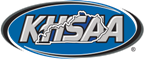 Football Scrimmage Report FormMust be submitted to KHSAA prior to September 15KHSAA Form FB109Rev. 7/08DATETEAM(S) INVOLVEDLEVELS (V, JV, F)SITESchool(Coach Signature)Position (Coach)(Date)(Prin/AD Signature)Position (Principal or Designated Rep.)(Date)